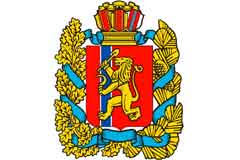                     Р О С С И Й С К А Я   Ф Е Д Е Р А Ц И ЯКРАСНОЯРСКИЙ    КРАЙЧУЛЫМСКИЙ   СЕЛЬСКИЙ  СОВЕТ  ДЕПУТАТОВРЕШЕНИЕ    22 .12.2017                                        п.Чулым                                     №   41р-4 « О внесении изменений в решение Чулымского сельского Совета депутатов Новоселовского района от 06.02.2015 № 9р-3 "Об утверждении Положения о предоставлении лицами, замещающими муниципальные должности, а так же гражданами, претендующими на замещение должности муниципальной службы высшей, главной, старшей, ведущей группы муниципальными служащими, занимающими должности муниципальной службы сведений о доходах, расходах, об имуществе и обязательствах имущественного характера в Чулымском сельсовете" с изменениями от 11.04.2017 № 34р-1а»                В целях устранения выявленных несоответствий действующему законодательству, на основании Заключения по результатам юридической экспертизы МПА, проведенной Управлением Губернатора Красноярского края по организации взаимодействия с ОМС, Чулымский сельский Совет депутатов  РЕШИЛ:В п.1 Решения исключить слова «а так же граждане, претендующие на замещение должности муниципальной службы высшей, главной, старшей, ведущей группы».  В наименовании Решения, Приложения к нему, тексте Решения и прилагающегося Положения слова «лицами, замещающими муниципальные должности» дополнить словами «высшей, главной, ведущей и старшей группы».В пп. в п.4, в абзаце втором п.9 Приложения к Решению слова  «сумма сделки» заменить словами «общая сумма сделок в течении отчетного периода».В пп. в п.4, в абзаце втором п.9 Приложения к Решению слова  «совершена сделка» заменить словами «совершены сделки».Абзац второй п. 3 Приложения к Решению отменить.Настоящее решение вступает в силу в день, следующий за днем его официального опубликования  в газете «Чулымский вестник», и на официальном сайте администрации Новоселовского района.Председатель Совета                                                          Т.В.МироноваГлава сельсовета                                                                   В.Н.Летников